Verein Freunde der Reischach-Realschule Immendingen e. V.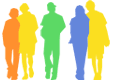 Rädlemarkt – Flohmarkt – Bastelmarkt 
in der Reischach-Realschule mit Werkrealschule ImmendingenDer Förderverein „Freunde der Reischach-Realschule Immendingen“ e. V. organisiert einen Rädle-, Floh- und Bastelmarkt am

Samstag, den 06. April 2019
zwischen 13.30 und 17.00 Uhr- eine schöne Gelegenheit ein Geschenk für Ostern zu finden - 
Rädlemarkt:Fahrräder aller Art und alles, was Räder hat (Bobbycars etc.)Radzubehör (Helme, Anhänger etc.)

Annahme: 
Samstag, 06. April 2019 von 10.30 bis 12.00 Uhr
Auszahlung und Abholung nicht verkaufter Teile: 
Samstag, 06. April 2019 von 16.30 bis 17.00 Uhr
10 % des Verkaufserlöses gehen an den Förderverein
Floh- und Bastelmarkt:Bücher, Kleidung, Spiele etc.Selbstgebastelte OsterdekorationStandgebühr pro Tisch 
2,50 € für Schülerinnen und Schüler
5,00 € für ExterneGewerbliche Händler sind nicht zugelassen.
Die Anmeldung kann beim Schulsekretariat der Reischach-Realschule mit Werkrealschule 07462 / 24272 oder unter poststelle@reischach-rswrs.schule.bwl.de erfolgen.Für das leibliche Wohl wird gesorgt.Alle Schnäppchenjäger und Interessierte sind herzlich eingeladen!Die Vorstandschaft des Fördervereins
„Freunde der Reischach-Realschule Immendingen“ e. V.